เอกสารฉบับนี้จำเป็นต้องได้รับการลงนามเห็นชอบจากหัวหน้าส่วนราชการในหน้าสุดท้ายและนำส่งทางอีเมล์ dgb_division@dga.or.th ภายในวันที่ 14 ธันวาคม พ.ศ. 2564 และกรอกข้อมูลสำคัญของโครงการในแบบฟอร์มสรุปโครงการ Excel File เพื่อให้เกิดความรวดเร็วในการสรุปและวิเคราะห์ผล1 แบบฟอร์มสำหรับ 1 โครงการ หากหน่วยงานมีความประสงค์จะเสนอมากกว่า 1 โครงการ สามารถจัดทำแบบฟอร์มเพิ่มได้ตามจำนวนโครงการเพื่อให้มีข้อมูลถูกต้องและเพียงพอในการพิจารณาโครงการ จึงขอให้หน่วยงานส่งเอกสารรายละเอียดโครงการ (Project Proposal) , เอกสารข้อกำหนดคุณสมบัติขั้นต่ำ (TOR), ใบเสนอราคา หรือเอกสารชี้แจงอื่นๆ ที่เป็นประโยชน์ต่อการพิจารณา พร้อมใบคำของบประมาณหากข้อมูลในแบบฟอร์มคำของบประมาณไม่ครบถ้วน หรือไม่ชัดเจน จะมีผลต่อการพิจารณาโครงการชื่อโครงการที่เสนอของบประมาณ (ภาษาไทย) : ชื่อโครงการที่เสนอของบประมาณ (ภาษาอังกฤษ):     ส่วนที่ 1 ข้อมูลทั่วไปหน่วยงานผู้เสนอโครงการ (กรมหรือเทียบเท่า) : 							สังกัด (กระทรวง) : 											ชื่อเจ้าของโครงการ: 											โทรศัพท์ : 											อีเมลของหน่วยงานรัฐ : 											ชื่อผู้ประสานงานโครงการ : 									โทรศัพท์ : 											อีเมลของหน่วยงานรัฐ : 											ชื่อเจ้าหน้าที่ส่วนนโยบายและแผน หรือยุทธศาสตร์ แผนงาน งบประมาณ: 				โทรศัพท์ : 											อีเมลของหน่วยงานรัฐ : 											ส่วนที่ 2 ความสอดคล้องกับนโยบาย และเป้าหมายสำคัญตามนโยบายรัฐบาล ยุทธศาสตร์ชาติ  แผนแม่บท  (โปรดเลือก 1 ข้อต่อแผน)2.1 ความสอดคล้องกับแผนแม่บทภายใต้ยุทธศาสตร์ชาติ: ประเด็นที่ 20 ประเด็นการบริการประชาชนและประสิทธิภาพภาครัฐ 	 แผนย่อยการบริการประชาชนและประสิทธิภาพภาครัฐตัวชี้วัดระดับแผนย่อย: งานบริการภาครัฐที่ปรับเปลี่ยนเป็นดิจิทัลเพิ่มขึ้น ร้อยละ 100  แผนย่อยการพัฒนาระบบบริหารงานภาครัฐตัวชี้วัดระดับแผนย่อยตัวที่ 1: ระดับ Digital Government Maturity Model (Gartner) เป็นระดับ 3 ระหว่างปี 2566 - 2570ตัวชี้วัดระดับแผนย่อยตัวที่ 2: สัดส่วนของหน่วยงานที่บรรลุผลสัมฤทธิ์อย่างสูงตามเป้าหมาย ไม่น้อยกว่าร้อยละ 90 ระหว่างปี 2566 - 2570 2.2 ความสอดคล้องกับแผนการปฏิรูปประเทศด้านการบริหารราชการแผ่นดิน ประเด็นปฏิรูปประเทศ : ระบบข้อมูลภาครัฐมีมาตรฐาน ทันสมัย และเชื่อมโยงกัน ก้าวสู่รัฐบาลดิจิทัล     ประเด็นปฏิรูปย่อย : บูรณาการข้อมูลของหน่วยงานภาครัฐเพื่อการบริหารราชการแผ่นดิน ประเด็นปฏิรูปประเทศ : บริการภาครัฐสะดวก รวดเร็ว และตอบโจทย์ชีวิตประชาชน               ประเด็นปฏิรูปย่อย : ยกระดับการให้บริการประชาชนสู่การบริการที่เร็วขึ้น ง่ายขึ้น และถูกลง2.3 (ร่าง) แผนพัฒนาเศรษฐกิจและสังคมแห่งชาติ ฉบับที่ 13 หมุดหมายที่ 6 ไทยเป็นศูนย์กลางด้านดิจิทัลและอุตสาหกรรมอิเล็กทรอนิกส์อัจฉริยะของอาเซียนตัวชี้วัด : มีกระดานข้อมูลดิจิทัลของภาครัฐที่สามารถติดตามจำนวนธุรกรรมงานบริการของภาครัฐที่ปรับเปลี่ยนเป็นดิจิทัลได้ภายในปี 2566 และงานบริการประชาชนของภาครัฐต้องปรับเปลี่ยนเป็นดิจิทัลทั้งหมดภายในปี 2570	 หมุดหมายที่ 13 ไทยมีภาครัฐที่ทันสมัย มีประสิทธิภาพ และตอบโจทย์ประชาชน	ตัวชี้วัด : 	1. ความพึงพอใจในคุณภาพการให้บริการของภาครัฐไม่น้อยกว่า ร้อยละ 902. ผลการสำรวจรัฐบาลอิเล็กทรอนิกส์ในองค์ประกอบดัชนีรัฐบาลอิเล็กทรอนิกส์ดัชนีทุนมนุษย์ และดัชนีการให้บริการออนไลน์ไม่ต่ำกว่าอันดับที่ 40 และมีคะแนนไม่ต่ำกว่า 0.822.4 ความสอดคล้องกับเป้าหมายแผนพัฒนารัฐบาลดิจิทัล พ.ศ. 2563 - 2565 เป้าหมายที่ 1 ลดความเหลื่อมล้ำในการเข้าถึงบริการและสวัสดิการของประชาชน ด้วยข้อมูลและบริการผ่านช่องทางดิจิทัลสำหรับประชาชนทุกกลุ่มเพื่อยกระดับคุณภาพชีวิตที่ดี  เป้าหมายที่ 2 เพิ่มขีดความสามารถทางการแข่งขันให้กับผู้ประกอบการวิสาหกิจขนาดกลางและขนาดย่อมของไทย  เป้าหมายที่ 3 การทำงานของภาครัฐมีความโปร่งใสตรวจสอบได้ ด้วยการปรับปรุงข้อมูลตามกรอบธรรมาภิบาลข้อมูลภาครัฐและเปิดเผยแก่ประชาชนผ่านช่องทางดิจิทัล  เป้าหมายที่ 4 สร้างการมีส่วนร่วมของประชาชนในการพัฒนาบริการของภาครัฐและกำหนดนโยบายสำคัญของประเทศ ด้วยการเสนอความคิดเห็นด้านนโยบายหรือประเด็นการพัฒนาประเทศผ่านช่องทางดิจิทัล 2.5 มติคณะรัฐมนตรีและข้อสั่งการนายกรัฐมนตรีที่เกี่ยวข้องส่วนที่ 3 รายละเอียดโครงการ3.1 หลักการและเหตุผล3.2 วัตถุประสงค์โครงการ (โปรดระบุไม่เกิน 3 ข้อ)3.3 กรอบแนวคิด (Framework) โครงการ และรายละเอียดรูปแบบโครงสร้างระบบ3.4 ลักษณะโครงการ โครงการใหม่ โครงการต่อเนื่องจากงบประมาณรายจ่ายประจำปีงบประมาณ พ.ศ. 2564 โครงการต่อเนื่องจากงบประมาณรายจ่ายประจำปีงบประมาณ พ.ศ. 25653.5 ความสอดคล้องกับแนวทางและตัวชี้วัดของ (ร่าง) แผนงานบูรณาการรัฐบาลดิจิทัล (เลือกได้เพียง 1 เป้าหมายและ 1 แนวทางเท่านั้น ทั้งนี้ สามารถดูรายละเอียดเพิ่มเติมได้จากเอกสารแนวทางแผนงานบูรณาการรัฐบาลดิจิทัลประจำปีงบประมาณ พ.ศ. 2566) (ต้นน้ำ) เป้าหมายที่ 1 เพิ่มขีดความสามารถบุคลากรภาครัฐให้พร้อมรองรับการเป็นรัฐบาลดิจิทัล (Digital Skills) ตัวชี้วัด: หน่วยงานภาครัฐมีบุคลากรที่ผ่านการอบรมตามหลักสูตรดิจิทัลสำคัญ ได้แก่ หลักสูตร PDPA, หลักสูตร Cyber Security, หลักสูตร Data Governance หรือหลักสูตรอื่นที่กำหนด พร้อมทั้งได้รับใบประกาศนียบัตรรับรองผ่านการอบรมหลักสูตร ร้อยละ 90 แนวทาง ยกระดับทักษะบุคลากรภาครัฐเพื่อตอบโจทย์ความต้องการด้านดิจิทัลของประเทศในหลักสูตรสำคัญ ได้แก่ กลุ่มหลักสูตร PDPA ประกอบด้วย 2 หลักสูตร กลุ่มหลักสูตร Cyber Security ประกอบด้วย 3 หลักสูตร กลุ่มหลักสูตร Data Governance ประกอบด้วย 2 หลักสูตร หรือหลักสูตรอื่นที่กำหนด โดยมุ่งเน้นไปที่ 3 กลุ่มบุคลากรหลัก คือ (1) ผู้บริหาร (2)  ผู้ปฏิบัติงาน และ (3) เจ้าหน้าที่ปฏิบัติงานด้านเทคโนโลยี (รายละเอียดโควตาจำนวนคนเป็นไปตามแบบฟอร์มคำขอ) รวมถึงการจัดอบรมเพิ่มทักษะให้กับ CIO ของหน่วยงานระดับกรมในหลักสูตรด้านรัฐบาลดิจิทัล(กรอกข้อมูลใน แบบฟอร์ม 1.1 แบบฟอร์มแจ้งความประสงค์ขอรับงบประมาณบูรณาการด้านการพัฒนาทักษะดิจิทัล สำหรับบุคลากรภาครัฐ ปีงบประมาณ 2566) คลิกที่นี่เพื่อดาวน์โหลดแบบฟอร์ม 1.1 (กลางน้ำ) เป้าหมายที่ 2 สนับสนุนการพัฒนาแพลตฟอร์มกลางหรือโครงสร้างพื้นฐานดิจิทัลกลางภาครัฐ (Digital Common Platform) ตัวชี้วัด: มีหน่วยงานใช้บริการเพิ่มขึ้นอย่างน้อย ร้อยละ 10 และรองรับการให้บริการทุกกรมท่เกี่ยวข้องหรือหน่วยงานเทียบเท่า(กรณีแพลตฟอร์มใหม่วัดโดยมีผู้ใช้งานอย่างน้อยร้อยละ 10 ของจำนวนเป้าหมาย)  แนวทาง การพัฒนาเครื่องมือแพลตฟอร์มกลางหรือโครงสร้างพื้นฐานดิจิทัลกลางภาครัฐ เพื่อสนับสนุนการการเชื่อมโยง ลดความซ้ำซ้อน ในการทำงานระหว่างหน่วยงานภาครัฐ เพื่อสนับสนุนการการเชื่อมโยง ลดความซ้ำซ้อน ในการทำงานระหว่างหน่วยงานภาครัฐ โครงการที่เกี่ยวข้องตามแนวทางนี้จะสอดคล้องกับกรอบสถาปัตยกรรมการพัฒนารัฐบาลดิจิทัล (Digital Government Architecture) ตามที่ระบุไว้ในแผนพัฒนารัฐบาลดิจิทัล รวมถึงระบบงานสำคัญของภาครัฐที่เกี่ยวข้องอื่นๆ เช่น ด้านงบประมาณ ด้านการยืนยันตัวตน เป็นต้นตัวชี้วัดระดับโครงการ:  		1.  มีหน่วยงานใช้บริการเพิ่มขึ้นอย่างน้อยร้อยละ 10 และพร้อมรองรับ		การให้บริการทุกกรมที่เกี่ยวข้องหรือหน่วยงานเทียบเท่า(กรณีแพลตฟอร์มใหม่วัดโดยมีผู้ใช้งานอย่างน้อยร้อยละ 10 ของจำนวนเป้าหมาย)		 2. ความสำเร็จของการพัฒนาแพลตฟอร์ม เครื่องมือที่พร้อมเปิดให้ใช้		บริการได้ตามแผนที่กำหนด (ปลายน้ำ) เป้าหมายที่ 3 การบูรณาการข้อมูลและบริการภาครัฐในรูปแบบดิจิทัล ผ่านแพลตฟอร์มบริการแบบเบ็ดเสร็จเพื่อตอบสนองตามความต้องการของผู้ใช้บริการ (End-to-End Digital Data and Services via Digital Service Platform)ตัวชี้วัด : มีจำนวนผู้ใช้บริการดิจิทัลตามเป้าหมายเพิ่มขึ้นอย่างน้อยร้อยละ 50 (Digital Take up rate)แนวทาง : การบูรณาการข้อมูลและบริการภาครัฐในรูปแบบดิจิทัล ผ่านแพลตฟอร์มบริการสำคัญเพื่อการพัฒนารัฐบาลดิจิทัล ที่สอดคล้องกับ 6 ด้านสำคัญของตามแผนการพัฒนารัฐบาลดิจิทัล ได้แก่ การเกษตร การศึกษา สุขภาพการแพทย์ ความเหลื่อมล้ำทางสิทธิสวัสดิการประชาชน การส่งเสริมวิสาหกิจขนาดกลางและขนาดย่อม (SME) การมีส่วนร่วมโปร่งใสตรวจสอบได้ของประชาชน หรือด้านสำคัญอื่นๆที่สนับสนุนการพัฒนารัฐบาลดิจิทัล โดยมุ่งเน้นให้เกิดการพัฒนาระบบงานในรูปแบบบูรณาการทำงานร่วมกันแบบเบ็ดเสร็จ เพื่ออำนวยความสะดวก และให้เกิดความพึงพอใจกับประชาชน และภาคส่วนที่เกี่ยวข้องตัวชี้วัดโครงการ: 1. มีจำนวนผู้ใช้บริการดิจิทัลตามเป้าหมายเพิ่มขึ้นอย่างน้อยร้อยละ 50	(Digital Take up rate)                       2. ความสำเร็จของการพัฒนาแพลตฟอร์ม เครื่องมือที่พร้อมเปิดให้ใช้	บริการได้ตามแผนที่กำหนด 		โครงการสอดคล้องกับ Agenda Base (โปรดเลือก 1 ด้านหลัก)		 กลุ่มการเกษตร                     กลุ่มการศึกษา		 กลุ่มสุขภาพและการแพทย์       กลุ่มความเหลื่อมล้ำสิทธิสวัสดิการ           กลุ่มโปร่งใสและการมีส่วนร่วม	   กลุ่มการส่งเสริมวิสาหกิจขนาดกลางและขนาดย่อม		 กลุ่มอื่น ๆ ที่เกี่ยวข้องกับการพัฒนารัฐบาลดิจิทัล  3.6 ตัวชี้วัด / ค่าเป้าหมาย (ควรมีความสอดคล้องกับตัวชี้วัดแนวทางที่เลือก)  3.7 รูปแบบการบูรณาการโครงการ (จำเป็นต้องระบุรายละเอียดอย่างชัดเจน และเป็นรูปธรรม)หน่วยงานที่ร่วมบูรณาการ ต้องมีรายละเอียด 2 หน่วยงานระดับกรมขึ้นไป โดยมีการกำหนดเป้าหมายและตัวชี้วัดร่วมกัน (Shared KPI)นิยามเบื้องต้นของการบูรณาการ		- มีหน่วยงานร่วมดำเนินการอย่างน้อย 2 หน่วยงาน		- มีการกำหนดเป้าหมายและตัวชี้วัดร่วมกัน (Shared KPI)		- รูปแบบการบูรณาการ (ตัวอย่าง)- การบูรณาการข้อมูล (Input) ได้แก่ การเชื่อมโยงข้อมูล ทะเบียนดิจิทัล เพื่อให้เกิดประโยชน์ในการให้บริการประชาชนหรือบริหารจัดการภาครัฐ- การบูรณาการกระบวนงาน (Process) ได้แก่ การเชื่อมโยง หรือการรวมกระบวนการทำงานระหว่างหน่วยงาน เพื่อให้บริการหรือบริหารจัดการภาครัฐ- การบูรณาการผลผลิต (Output) ได้แก่ การเชื่อมโยงผลผลิตจากโครงการเพื่อให้หน่วยงานอื่นนำไปต่อยอดอย่างเป็นรูปธรรม (ระบบบริการ พอร์ทัล หรือแพลตฟอร์ม)ส่วนที่ 4 แผนการดำเนินการ (Action Plan)  4.1 รูปแบบการดำเนินงาน 	ดำเนินการเอง	จัดจ้าง	อื่นๆ (โปรดระบุ)						4.2 ความพร้อมในการดำเนินโครงการ     ท่านมีเจ้าหน้าที่ผู้เชี่ยวชาญที่สามารถดำเนินโครงการให้สำเร็จหรือไม่ 	ไม่มี 	มี โปรดระบุ		……………………………………………………………………………………………………………………………………..4.3 ระยะเวลาการทำโครงการ 12 เดือน 		เริ่มดำเนินการงาน 									โครงการแล้วเสร็จ 									เริ่มให้บริการ/ใช้งาน 						4.4 แผนการดำเนินงาน (หากเป็นโครงการต่อเนื่องกรุณาแนบแผนงานของปีก่อน)ส่วนที่ 5 ผลผลิตและผลกระทบโครงการ 5.1 ผลผลิต (Output)                ผลิตภัณฑ์หรือบริการ           ฐานข้อมูลหรือระบบ 	 เครื่องมือหรือเทคโนโลยี                       โครงสร้างพื้นฐานดิจิทัลแพลตฟอร์มและการพัฒนาความปลอดภัยของข้อมูลโปรดระบุรายละเอียดของผลผลิต5.2 ผลลัพธ์ (Outcome)5.3 การประเมินผลประโยชน์หรือผลกระทบ (Impact)5.3.1 ผลประโยชน์ทางตรงในรูปตัวเงิน5.3.2 ผลประโยชน์ทางอ้อมในรูปตัวเงิน5.4 การประเมินความเสี่ยงของโครงการ5.4.1 ความเสี่ยงที่จะทำให้โครงการล่าช้าหรือไม่สามารถบรรลุได้ตามแผนที่วางไว้ โปรดระบุ5.4.2 แนวทางการบริหารความเสี่ยง โปรดระบุ5.4.3 ผลเสียหรือผลกระทบหากไม่ทำโครงการ โปรดระบุ6. งบประมาณที่ใช้ในการดำเนินโครงการ 	6.1 วงเงินรวม 			ล้านบาท   	6.2 รายละเอียดตามหมวดงบประมาณสอบถามรายละเอียดเพิ่มเติมได้ที่ ส่วนงบประมาณบูรณาการ ติดตามและประเมินผล ฝ่ายขับเคลื่อนรัฐบาลดิจิทัล สำนักงานพัฒนารัฐบาลดิจิทัล (องค์การมหาชน)โทรศัพท์เคลื่อนที่ 08-0045-3023 (อมิตดา), 08-0045-3385 (โสภิต)		 08-0045-3387 (วัชรพร), 08-0045-3389 (วรรณิศา)e-mail: dgb_division@dga.or.th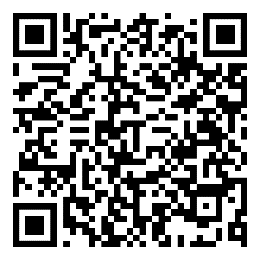 (QR Code เอกสารประกอบ
การของบประมาณภายใต้
แผนงานบูรณาการรัฐบาลดิจิทัล 
ประจำปีงบประมาณ พ.ศ. 2566)ตัวชี้วัดตัวชี้วัดค่าเป้าหมายเชิงปริมาณเชิงคุณภาพเชิงเวลาเชิงต้นทุนหน่วยงานที่ร่วมดำเนินการ (โปรดระบุหน่วยงานหลักระดับกรมอย่างน้อย 2 หน่วยงานขึ้นไป)หน้าที่ของหน่วยงานที่ร่วมดำเนินการหน่วยงานที่ 1หน่วยงานที่ 2กลุ่มเป้าหมายที่ใช้ประโยชน์จำนวน (คน) ภาครัฐ โปรดระบุชื่อ                                                        ประชาชน ภาคเอกชน โปรดระบุชื่อขั้นตอน/กิจกรรมปีงบประมาณ 2566 (ต.ค.65- ก.ย.66)ปีงบประมาณ 2566 (ต.ค.65- ก.ย.66)ปีงบประมาณ 2566 (ต.ค.65- ก.ย.66)ปีงบประมาณ 2566 (ต.ค.65- ก.ย.66)ปีงบประมาณ 2566 (ต.ค.65- ก.ย.66)ปีงบประมาณ 2566 (ต.ค.65- ก.ย.66)ปีงบประมาณ 2566 (ต.ค.65- ก.ย.66)ปีงบประมาณ 2566 (ต.ค.65- ก.ย.66)ปีงบประมาณ 2566 (ต.ค.65- ก.ย.66)ปีงบประมาณ 2566 (ต.ค.65- ก.ย.66)ปีงบประมาณ 2566 (ต.ค.65- ก.ย.66)ปีงบประมาณ 2566 (ต.ค.65- ก.ย.66)ขั้นตอน/กิจกรรม123456789101112แผนงานใช้งบประมาณ (%)รายละเอียดจำแนกตามหมวดงบประมาณจำนวนเงิน (บาท)1. งบดำเนินงาน1.1 ค่าตอบแทน1.1.1 ค่าเบี้ยประชุม1.1.2 ค่าอาหารทำการนอกเวลา1.1.3 ค่าตอบแทนอื่น ๆ 1.2 ค่าใช้สอย1.2.1 ค่าเบี้ยเลี้ยง ค่าเช่าที่พัก และค่าพาหนะ1.2.2 ค่าเช่าทรัพย์สิน1.2.3 ค่าจ้างเหมาบริการ1.2.4 ค่าใช้จ่ายในการฝึกอบรมและสัมมนา1.2.5 ค่าใช้จ่ายในการประชาสัมพันธ์1.2.6 ค่าใช้สอยอื่น ๆ 1.3 ค่าวัสดุ1.3.1 ค่าวัสดุสำนักงาน1.3.2  ค่าวัสดุคอมพิวเตอร์1.3.3  ค่าวัสดุอื่น ๆ 1.4 ค่าสาธารณูปโภค1.4.1 ค่าโทรศัพท์1.4.2 ค่าน้ำประปา1.4.3 ค่าไปรษณีย์โทรเลข1.4.4 ค่าไฟฟ้า1.4.5 ค่าสาธารณูปโภคอื่น ๆ 2. งบลงทุน * (กรุณาระบุรายละเอียด)2.1 ค่าครุภัณฑ์2.1.1 ค่าครุภัณฑ์คอมพิวเตอร์ 2.1.2 ค่าครุภัณฑ์โฆษณาและเผยแพร่ 2.1.3 ค่าครุภัณฑ์ไฟฟ้า 2.1.4 ค่าครุภัณฑ์สำนักงาน 2.1.5 ค่าครุภัณฑ์อื่น ๆ 2.2 ค่าที่ดิน2.3 ค่าสิ่งก่อสร้าง3. งบเงินอุดหนุน3.1 เงินอุดหนุนทั่วไป  3.2 เงินอุดหนุนเฉพาะกิจ 4. งบรายจ่ายอื่น * (กรุณาระบุรายละเอียด)4.1  ค่าจ้างที่ปรึกษา4.1.1 ค่าจ้างที่ปรึกษาโครงการ (ศึกษา และจัดทำแบบจำลองข้อมูล)4.2 ค่าใช้สมทบ4.2.1 ค่าใช้จ่ายสมทบกิจกรรม 